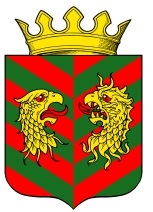 АДМИНИСТРАЦИЯ МУНИЦИПАЛЬНОГО ОБРАЗОВАНИЯ«кяхтинский район»РЕСПУБЛИКИ БУРЯТИЯОт _31.10.2023  г.		             				                            г. КяхтаПротокол № 4 заседания комиссии по профилактике преступлений и правонарушенийДата проведения: 31.10.2023 г.Место проведения: Зал заседаний администрации МО «Кяхтинский район»Время проведения: 16.00-16.45 Председательствующий:  Цыдыпылов Е.А., заместитель Руководителя администрации МО «Кяхтинский район» по социальным вопросамСекретарь – Гулькина С.А., главный специалист КДН и ЗП МО «Кяхтинский район»  Присутствовали:- Будаева Т.П. – главный врач ГБУЗ «Кяхтинская ЦРБ»- Мелентьева Л.В. – и.о.начальника МКУ РУО МО «Кяхтинский район»- Цыдыпылов А.П. – заместитель начальника ОМВД России по Кяхтинскому району- Намсараева В.А. – директор ЦЗН Кяхтинского района - Сафронова И.В. – начальник ОСЗН по Кяхтинскому району - Чекин С.В. - начальник филиала по Кяхтинскому району ФКУ УИИ УФСИН России по РБ- Чурсов С.Н. – начальник отдела сельского хозяйства - Спиридонов В.С. – главный специалист по мобилизационной работеОтсутствовали:  Волошина Ж.А. – начальник отдела культуры (отпуск)ПОВЕСТКАХод  заседанияРешили:Принять информацию начальника отдела сельского хозяйства к сведению.Представить анализ состояния преступности на территории МО «Кяхтинский район» за 9 месяцев 2023 года в разрезе поселений района. Ответственный: Котоманов О.В. Срок: 4 квартал 2023 годаКонтрольные вопросы от 20.07.2023 г. – исполнены. Заслушать Глав городских и сельских поселений района по вопросу реализации мероприятий по занятости (общественные работы), граждан, состоящих на учете в филиале по Кяхтинскому району ФКУ УИИ УФСИН России по РБ. Ответственные: Главы поселений. Срок: 4 квартал 2023 годаГлавам поселений отработать списки осуждённых граждан,  проживающих на территории поселений. Ответственные: Главы поселений. Срок: ноябрь 2023 года.Отработать вопрос по увеличению суммы финансирования, предусмотренной на общественные работы для лиц, вышеуказанной категории. Ответственный: Жамбалтарова Э.А. Срок: 2024 г. Отработать вопрос по специализированной стоянке на территории МО «Кяхтинский район» для конфискованного автотранспорта. Ответственный: Спасов М.Б. Срок: 4 квартал 2023 года.Председательствующий в  комиссии                                          Е.А.ЦыдыпыловСекретарь    				                                                С.А.Гулькина                    №ВыступлениеДокладчикВремя 1.О проблемах, способствующих возникновению правонарушений при осуществлении деятельности в сельскохозяйственной отрасли в ходе проведения сезонных полевых работЧурсов Сергей Николаевич – начальник отдела сельского хозяйства АМО «Кяхтинский район»16.00-16.10   2.Итоги служебной деятельности по профилактике преступлений и правонарушений на территории Кяхтинского района за 1 полугодие 2023 года Цыдыпылов Амгалан Павлович – заместитель начальника полиции ОМВД России по Кяхтинскому району 16.10-16.203.Исполнение контрольных вопросов: - Разработать и утвердить муниципальную целевую программу «Профилактика правонарушений несовершеннолетних на территории МО «Кяхтинский район» на 2024-2026 г.г.». Ответственный: Гулькина С.А., срок: октябрь - ноябрь 2023 года. - ОМВД, КДН и ЗП, МКУ РУО принять действенные меры по направлению несовершеннолетних Коноваленко Д.А., Жаркой Д.И. в СУВУЗТ, освободив от меры уголовного наказания. Срок: июль-август 2023 г.- Вынести вопрос о создании «Поселений Трезвости» на очередное совещание с Главами городских и сельских поселений. Ответственный: Гусляков М.Г. Срок: июль 2023 г.- Направить письмо в адрес начальника экономического отдела по финансированию мероприятий, направленных на содействие занятости лицам, освободившимся из мест лишения свободы и осужденным к наказаниям без изоляции от общества;  рассмотрении вопроса о возможности предоставления мер поддержки предприятиям и организациям, осуществляющим трудоустройство такой категории граждан. Ответственный: Чекин С.В. Срок: июль 2023 г. - Поставить на контроль реализацию муниципальной программы «Организация общественных и временных работ в МО «Кяхтинский район», с учетом рекомендаций протокольных решений заседаний комиссии по профилактике преступлений и правонарушений МО «Кяхтинский район» от 16.12.2022 и 31.03.2023 г. Результаты проведенной работы рассмотреть на очередном заседании Комиссии по итогам работы в 3 квартале 2023 года, с заслушивание глав городских и сельских поселений, не принявших участие в организации общественных работ. Ответственный: Гусляков М.Г. Срок: 3 квартал 2023 года.	Гулькина С.А. Ответственные члены комиссии 16.20-16.354.Подведение итогов заседанияЦыдыпылов Евгений Александрович16.35-16.45